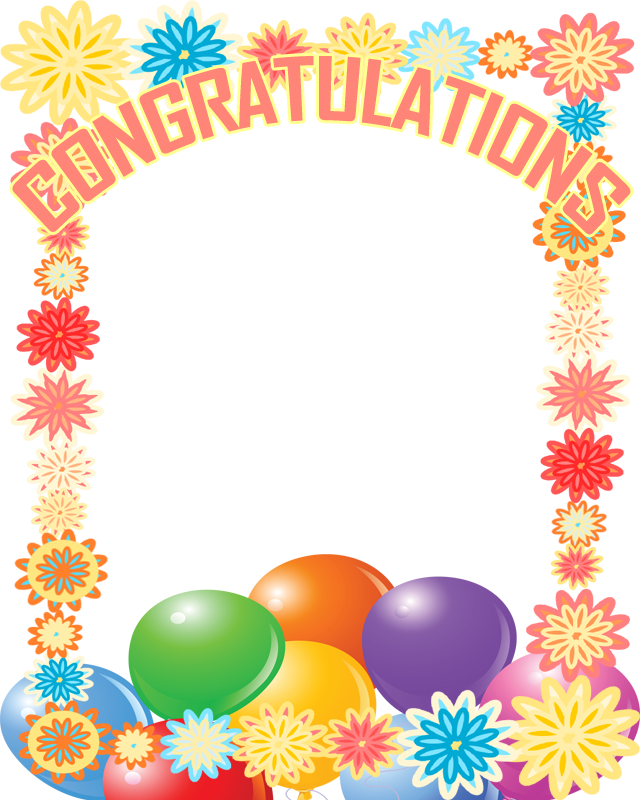                                PENCIL HOLDER MAKING COMPETITIONCLASS – I MORNING SHIFTI AALIMA SHAHRIN YUNUSFIRSTANEYA RAICHEL VARGHESESECONDNAIRA  AMREENTHIRDTHIRDI BSIVNANDAN  AJIFIRSTISHITA  GOWRI SHANKARSECONDPAHAL PRAMOD AHUJATHIRDI CVEDADEV  JAYAPRASADFIRSTDEEPTHA  MANTHIRISECONDMAAZ BIN MOOSA AL AMODITHIRDI DTHERESA MARIA  SHIMMYFIRSTYASHASVINI  SINGHSECONDHANISHIKA  THIRUMALAI SELVANTHIRDI EMUHAMMAD HANAAN MOHAMMED ANWARFIRSTNAETHRA PRAKASH  SANKAR VIGNESHSECONDFATHIMA NAWRA ALTAFTHIRDI FILFA SIYANA AMBALATH SAFEERFIRSTNIHAL  SINGHSECONDSIDDARTH NAVANETHAN SURESH BABUTHIRDI GANUSHKA M JAGADEESHFIRSTHAADIA  SYEDSECONDANUSHKA  RANJITHTHIRDI HBHUVARSHIKAA POSA SURESH KUMARFIRSTSNEHITHA PRADEESH BABU KUPPASECONDYASHASVI  MAHESHWARITHIRDIiABDUL QADIR ALIASGER SAIFEEFIRSTNARAIN KARTHIK SAJITHSECONDHRIDHYA PARIS PRAVEENTHIRDI ANAIRA  AMREENFIRSTANEYA RAICHEL VARGHESESECONDSUDIKSHA  MUTHUKUMARTHIRDTHIRDI BRISHIKA ELAYATH ASHWINFIRSTISHITA  GOWRI SHANKARSECONDELLEN ELIZA TONYTHIRDI CRHESA RACHEL  JILUFIRSTANNA ZERENE JAYSONSECONDAAKAANKSHA  HARAVETHIRDI DAMRIT  AJITH KUMARFIRSTHANISHIKA  THIRUMALAI SELVANSECONDADITI KANNANKARA BINUTHIRDI EDHYANRAJ  FIRSTFATHIMA NAWRA ALTAFSECONDKALEN STAN D'CRUZTHIRDI FSREELAKSHMI MANALIL HARISHFIRSTROYCE  WESLEYSECONDSIDDARTH NAVANETHAN SURESH BABUTHIRDI GMOHAMMED AFRAAZ ALI MUKASAM ALIFIRSTAMOGH HARSHAD SHIMPISECONDRAHSIL  NALAKATHTHIRDI HASHLYN  JOSEPHFIRSTMOKSHITA  SECONDAARUSH  RAHULTHIRDIiMANUS ABRAHAM BAINUFIRSTABDUL QADIR ALIASGER SAIFEESECONDNITI TUSHAR BAROTTHIRD